«Павлодар қаласының №34 инновациялық үлгідегі жалпы орта білім беру мектебі» ММПаспорты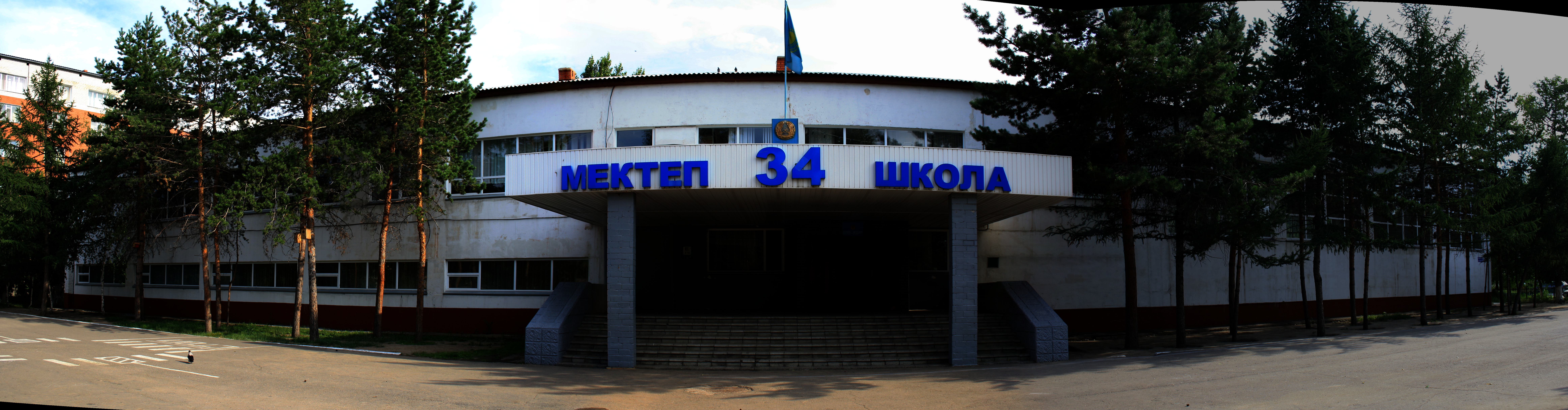 Паспорт  ГУ«Средняя общеобразовательная школа № 34 инновационного типа г. Павлодара»ДиректорАйғожин Болат ҚапкенұлыМектептің ашылған  жылы .Мектептің жобалық  қуаты1030Мектеп ғимаратының жалпы көлемі 5669, 8 ш.м.; төрт қабат, типтікКонтингент1407        1-4 сыныптар – 688                  5-9 сыныптар- 621                 10-11 сыныптар-98 Аусымдылық Екі аусым Материалдық базаоқу кабинеттері-41мамандырылған  кабинеттері - 4 (физика 2 каб, биология 1 каб.химия  1 каб.)компьютер сыныптары – 3шеберхана -2технология кабинеті -1дене шынықтыру залы-1мәжіліс залы -1, 140 орынасхана- 1,  180 орыноқу залы, кітап сақтау орнымен кітапхана  -(S107ш.м.)  15 отыратын орын. Кітап қоры – 45546 дана; оның ішінде мемлекеттік тілінде  -  4613 дана. Медициналық  кабинеті-1 Егу  кабинеті -1 Психолог кабинеті -1  Әлеуметтік педагог кабинеті-1 Интербелсенді тақталар- 17Кадр құрамы Жалпы мұғалімдер - 97Білім бойынша:   жоғары     -    85  (87%)Санат бойынша:  жоғары -        38  (39%)                              бірінші-         16  (16%)                              екінші  -        14   (14%)                              санатсыз -     29   (29%)          Оқушылардың тамақтануы туралы мәліметЫстық тамақпен қамтамасыздырылған оқушылардың саны 88,8%, оның ішінде ақысыз ыстық тамақпен қамтамасыздырылған оқушылардың саны- - 4,9 %)Мектептің қаржыландырылуы 2018жыл -  246 098,8 мың тенге      Негізгі жабдықтарды сатып алу2018 жылы -  негізгі есеп қорынан  сатып алынған; компьютерлер, мультимедиялық  кабинеті, биология кабинеті және мектеп жиһазы - 9461,9 мың  тенге. Күрделі жөндеу-Мектеп туралы мәлімет Көптілді оқытуын енгізу жөнінде республикалық эксперимент іске асырылады  (8 сынып, 186 оқушы). 3лицей сыныптары  және пәндерді тереңдетіп оқыту   3 сынып  (қазақ тілі, ағылшын тілі,  АШТ) Мектеп жұмысының нәтижелілігі (мұғалімдер, оқушылар)- ҰБТ бойынша орташа ұпай   – 96,2Интеллектуалды конкурстардың жеңімпаздары және жүлдегерлері:- Ш.Смағұлов атындағы Республикалық математикалық олимпиада - 2-областық пән олимпиадасы – 7, қалалық пән олимпиадасы – 21, юниорлік олимпиадасы - 2- халықаралық интеллектуалдық конкурстары: «Ақ бота»- 21, «Барлығына Кенгуру- математика » - 7,  -халықаралық ғылыми-тәжірибелік конференциясы «Болашаққа қадам- ғылымның және білімнің интеграциясы» - 4  -  оқушылардың ғылыми сайыстары: қалалық деңгейі -9,облыстық деңгейі  -2, республикалық  деңгейі  -1;- «Новый урок», «Продленка», «Амурский тигренок»  атты жобаның  халықаралық қашықтық конкурстары  (356 қатысушылары, оның ішінде жеңімпаздар мен жүлдегерлері 84)- «Фоксфорда», «Знанио», «Амурский тигренок» атты жобаның  халықаралық қашықтық конкурстары (186 қатысушылары, оның ішінде жеңімпаздар мен жүлдегерлері 56);  - "Юный эрудит"  республикалық  конкурсы -14 жүлдегерлер, - «Тенгри»   республикалық   конкурсы (математика, биология, химия: 3 топ - жүлдегерлер );Шығармашылық конкурстардың жеңімпаздары мен жүлдегерлері  :- "Струнная капель -2017" республикалық фестивалі - диплом I дәреже «Ансамбль» аталымында;   - «Иртыш» КТК аймақтық  лигасы, диплом; - аймақтық  жасөспірімдер  «Иртышский перезвон» бард әні фестивалі, «Сталкер» тобы ,  «Форте» тобы, I дәреже дипломы  ;  -  әскери –патриоттық әні облыстық   Фестивалі, диплом;  - «Семейный альбом» атты қалалық шығармашылық конкурсы  6 жүлдегер ;  - "Мы - народ Казахстана" қалалық мәнерлеп оқу   конкурсы    I  дәреже диплом .- «Моя планета»  республикалық  шығармашылық конкурсы   -1жеңімпаз;- «Балауса - 2018» қалалық  конкурсы - 5 диплом иегерлері. ДиректорАйгожин Болат КапкеновичГод основания школы.Проектная мощность школы1030Общая площадь здания школы5669,8 кв.м.; четыре этажа, типовоеКонтингент1407        1-4 классы – 688                  5-9 классы- 621                 10-11 классы-98 СменностьДве сменыМатериальная базаучебные кабинеты-41специализированные кабинеты - 4 (2 каб.физики, 1 каб. биологии,  1 каб. химии)компьютерные классы – 3мастерских -2кабинет обслуживающего труда и кулинарии -1спортзал-1актовый зал -1 на 140 местстоловая- 1 на 180 местбиблиотека с книгохранилищем и читальным залом -(S107кв.м.) на 15 посадочных мест. Книжный фонд – 45546 экз; из них на государственном языке -4613 экз. Медицинский кабинет-1 Процедурный кабинет -1 Кабинет психолога-1  Кабинет социального педагога-1 Интерактивные доски- 17Кадровый составОбщее количество педагогов - 97По образованию:   Высшее     -    81  (83%)По категориям:      Высшая -        38  (39%)                                 Первая-           17  (17%)                                 Вторая-           18   (18%)                                 Без категории - 27 (27%)          Сведения о питании учащихсяКоличество учащихся охваченных горячим питанием  88,8%, из них бесплатным горячим  питанием количество - 4,9 %)Финансирование школыЗа 2018 год -  246 098,8 тыс. тенге      Приобретение основных средств 2018 год -  приобретено за счет основных средств: компьютеры, мультимедийный кабинет, кабинет биологии и школьная мебель - 9461,9 тыс. тенге. Капитальный ремонт-Сведения о школеОсуществляется республиканский эксперимент по внедрению полиязычного  обучения (8 классов, 186 учащихся). Функционируют 18 лицейских классов и 3 класса с углубленным изучением предметов ( казахский язык, английский язык, ИВТ)Результативность работы школы (учителей, учащихся)-школа имеет средний балл по ЕНТ  – 96,2Победители и призеры интеллектуальных конкурсов:-Республиканская математическая олимпиада Ш.Смагулова - 2-областная предметная олимпиада – 7, городская предметная олимпиада – 21, юниорская олимпиада - 2- международные интеллектуальные конкурсы: «Ак бота»- 21, «Кенгуру- математика для всех» - 7,  -международная научно-практическая конференция «Интеграция образования и науки – шаг в будущее» - 4  -  научные соревнования школьников: городской тур -9, областной тур -2,республиканский тур -1;- международные дистанционные конкурсы   проекта «Новый урок», «Продленка», «Амурский тигренок»  (356 участников, из них  призеров и победителей 84)- международные дистанционные конкурсы   проекта «Фоксфорда», «Знанио», «Амурский тигренок»  (186 участников, из них  призеров и победителей 56);  - республиканский конкурс "Юный эрудит"  -14 призеров, - республиканский  конкурс «Тенгри»   (математика, биология, химия: 3 команды - призеры);Победители и призеры творческих конкурсов:- республиканский фестиваль "Струнная капель -2017" - диплом I степени в номинации «Ансамбль»; - региональная лига КВН «Иртыш», диплом; - региональный  детско-юношеский фестиваль бардовской песни «Иртышский перезвон», группа «Сталкер» ,группа «Форте», дипломы  I степени;  -  областной Фестиваль военно-патриотической песни, диплом;  - городской творческий конкурс «Семейный альбом», 6 призеров;  - городской конкурс чтецов "Мы - народ Казахстана",  диплом I степени.- республиканский творческий конкурс «Моя планета» -1победитель; - региональный  детско-юношеский фестиваль бардовской песни «Иртышский перезвон», группа «Сталкер» группа «Форте» - дипломы  I степени;  -  областной Фестиваль военно-патриотической песни - диплом;  - городской  конкурс «Балауса - 2018» - 5 дипломов лауреатов.